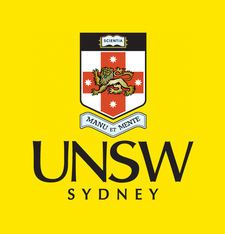 Mathematics, Statistics and Data Science Work Experience
Application FormYou must bring your laptop to each class. Your laptop should be capable of installing the required software of R, R-Studio and Slack.Let us know if you would like any photos of you to not be used.If you have any questions or require any further information, please email 
Zofia Wargocka at z.wargocka@unsw.edu.auFinal date for applications: October 15th, 2019.After this date applications will only be considered if there are places remaining in the course.Work Experience Dates11-20 November 2019NamePhoneEmailSchoolContact Teacher